2013年8月9日サンプル株式会社
営業部 第二営業グループ山田太郎 様（FAX番号：03-0000-0002）FAX送付のご案内前略平素は、格別のご愛顧を賜りまして誠にありがとうございます。請求書を送付いたしますので、ご査収の程よろしくお願いいたします。草々記請求書　一通以上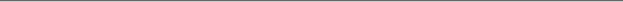 ミソカインボイス株式会　山田花子〒151-0064 東京都渋谷区大須1-3-13 原ビル1FTEL：03-0000-0001　FAX：03-0000-0002　MAIL：office@example.com